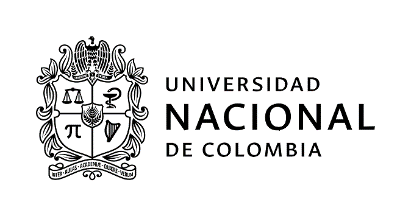 SOLICITUD PARA PARTICIPAR EN EL PROCESO DE SELECCIÓN DE ESTUDIANTE AUXILIAR PARA DEPENDENCIAS ADMINISTRATIVASPara participar en esta convocatoria certifico que actualmente y a la fecha no soy Monitor ni Becario de la Universidad Nacional de ColombiaEstoy interesado en participar en la convocatoria para la Dependencia o Proyecto: Código convocatoria: ______________Nombres y apellidos: _______________________________________________________________Cédula: ______________________________Teléfono: _____________________________Correo electrónico institucional: ______________________________________________________Soy Estudiante de la Carrera: ____________Facultad: Minas		Sede: MedellínActualmente curso el ________semestre	Puntajes Básicos de Matrícula (PBM):___________Mi promedio académico es de: ______		Pagué por concepto de matrícula: _____________Cursé línea de profundización:  SI (    )      NO (      )        Cuál(es)?: Introducción a la Ingeniería CivilCarga Académica: (Asignaturas registradas): ____________________________________________Disponibilidad Horaria (total horas): _______________Conocimientos en el área de sistemas (software, lenguajes, herramientas): ____________________________________________________________________________________________________________________________________________________________________________________________________________________________________________________________________________________________________________________________________________________Conocimiento de otros idiomas que habla, lee y escribe de forma Regular, Bien o Muy Bien:Puedo aportar a la Universidad las siguientes competencias personales, académicas y administrativas:1._______________________________________________________________________________2._______________________________________________________________________________3._______________________________________________________________________________4._______________________________________________________________________________5._______________________________________________________________________________6._______________________________________________________________________________7._________________________________________________________________________________________________________________					______________Firma										FechaNOTA: La Universidad anulará la presente solicitud en caso de no ser verídica la información académicaNúmero de Convocatoria224224Fecha de diligenciamientoFecha de diligenciamientoFecha de diligenciamientoFecha de diligenciamiento1807072022Nombre de la convocatoria, proyecto o Proceso INFLUENCIA DE LA HIDRODINÁMICA EN LAS CONDICIONES AMBIENTALES DEL GOLFO DE URABÁ - UNIVERSIDAD DE ANTIOQUIA - H: 54086INFLUENCIA DE LA HIDRODINÁMICA EN LAS CONDICIONES AMBIENTALES DEL GOLFO DE URABÁ - UNIVERSIDAD DE ANTIOQUIA - H: 54086INFLUENCIA DE LA HIDRODINÁMICA EN LAS CONDICIONES AMBIENTALES DEL GOLFO DE URABÁ - UNIVERSIDAD DE ANTIOQUIA - H: 54086INFLUENCIA DE LA HIDRODINÁMICA EN LAS CONDICIONES AMBIENTALES DEL GOLFO DE URABÁ - UNIVERSIDAD DE ANTIOQUIA - H: 54086INFLUENCIA DE LA HIDRODINÁMICA EN LAS CONDICIONES AMBIENTALES DEL GOLFO DE URABÁ - UNIVERSIDAD DE ANTIOQUIA - H: 54086INFLUENCIA DE LA HIDRODINÁMICA EN LAS CONDICIONES AMBIENTALES DEL GOLFO DE URABÁ - UNIVERSIDAD DE ANTIOQUIA - H: 54086INFLUENCIA DE LA HIDRODINÁMICA EN LAS CONDICIONES AMBIENTALES DEL GOLFO DE URABÁ - UNIVERSIDAD DE ANTIOQUIA - H: 54086INFLUENCIA DE LA HIDRODINÁMICA EN LAS CONDICIONES AMBIENTALES DEL GOLFO DE URABÁ - UNIVERSIDAD DE ANTIOQUIA - H: 54086INFLUENCIA DE LA HIDRODINÁMICA EN LAS CONDICIONES AMBIENTALES DEL GOLFO DE URABÁ - UNIVERSIDAD DE ANTIOQUIA - H: 54086INFLUENCIA DE LA HIDRODINÁMICA EN LAS CONDICIONES AMBIENTALES DEL GOLFO DE URABÁ - UNIVERSIDAD DE ANTIOQUIA - H: 54086Nombre de la dependencia DEPARTAMENTO DE GEOCIENCIAS Y MEDIO AMBIENTEDEPARTAMENTO DE GEOCIENCIAS Y MEDIO AMBIENTEDEPARTAMENTO DE GEOCIENCIAS Y MEDIO AMBIENTEDEPARTAMENTO DE GEOCIENCIAS Y MEDIO AMBIENTEDEPARTAMENTO DE GEOCIENCIAS Y MEDIO AMBIENTEDEPARTAMENTO DE GEOCIENCIAS Y MEDIO AMBIENTEDEPARTAMENTO DE GEOCIENCIAS Y MEDIO AMBIENTEDEPARTAMENTO DE GEOCIENCIAS Y MEDIO AMBIENTEDEPARTAMENTO DE GEOCIENCIAS Y MEDIO AMBIENTEDEPARTAMENTO DE GEOCIENCIAS Y MEDIO AMBIENTENombre del área (Opcional)Tipo de estudiantePregrado   Pregrado   Pregrado   Pregrado   Posgrado    Posgrado    Posgrado    Posgrado    Posgrado    Posgrado    Tipo de convocatoriaTipo de convocatoriaApoyoAcadémicoApoyo a proyectos investigación o extensiónApoyo a proyectos investigación o extensiónGestiónAdministrativaGestiónAdministrativaBienestar universitarioBienestar universitarioBienestar universitarioOtroOtroRequisitos generales(Acuerdo CSU 211/2015 Art. 2)a. Tener la calidad de estudiante de pregrado o postgrado de la Universidad Nacional de Colombia. b. Tener un Promedio Aritmético Ponderado Acumulado - P.A.P.A. igual o superior a 3.5 para estudiantes de pregrado, e igual o superior a 4.0 para estudiantes de postgrado. c. No ostentar la calidad de monitor o becario de la Universidad Nacional de Colombia. Parágrafo. Para los estudiantes de postgrado que se encuentren debidamente matriculados en primer semestre de un programa de postgrado cumplir una de las siguientes condiciones, de acuerdo con el tipo de admisión, así: 1. Admisión regular, haber obtenido un promedio de calificación que se encuentre dentro de la franja del 30% más alto en el examen de admisión al postgrado correspondiente. 2. Haber sido admitido por admisión automática, según el artículo 57, literal c, del Acuerdo 008 de 2008 del Consejo Superior Universitario - Estatuto Estudiantil. 3. Admisión mediante tránsito entre programas de posgrado, tener un promedio igual o superior a 4.0 en el programa de posgrado desde el cual se aprobó el tránsito."Nota: El estudiante que se postule a la convocatoria, manifiesta conocer la normatividad relacionada con la convocatoria y autoriza a la universidad para realizar las verificaciones pertinentesa. Tener la calidad de estudiante de pregrado o postgrado de la Universidad Nacional de Colombia. b. Tener un Promedio Aritmético Ponderado Acumulado - P.A.P.A. igual o superior a 3.5 para estudiantes de pregrado, e igual o superior a 4.0 para estudiantes de postgrado. c. No ostentar la calidad de monitor o becario de la Universidad Nacional de Colombia. Parágrafo. Para los estudiantes de postgrado que se encuentren debidamente matriculados en primer semestre de un programa de postgrado cumplir una de las siguientes condiciones, de acuerdo con el tipo de admisión, así: 1. Admisión regular, haber obtenido un promedio de calificación que se encuentre dentro de la franja del 30% más alto en el examen de admisión al postgrado correspondiente. 2. Haber sido admitido por admisión automática, según el artículo 57, literal c, del Acuerdo 008 de 2008 del Consejo Superior Universitario - Estatuto Estudiantil. 3. Admisión mediante tránsito entre programas de posgrado, tener un promedio igual o superior a 4.0 en el programa de posgrado desde el cual se aprobó el tránsito."Nota: El estudiante que se postule a la convocatoria, manifiesta conocer la normatividad relacionada con la convocatoria y autoriza a la universidad para realizar las verificaciones pertinentesa. Tener la calidad de estudiante de pregrado o postgrado de la Universidad Nacional de Colombia. b. Tener un Promedio Aritmético Ponderado Acumulado - P.A.P.A. igual o superior a 3.5 para estudiantes de pregrado, e igual o superior a 4.0 para estudiantes de postgrado. c. No ostentar la calidad de monitor o becario de la Universidad Nacional de Colombia. Parágrafo. Para los estudiantes de postgrado que se encuentren debidamente matriculados en primer semestre de un programa de postgrado cumplir una de las siguientes condiciones, de acuerdo con el tipo de admisión, así: 1. Admisión regular, haber obtenido un promedio de calificación que se encuentre dentro de la franja del 30% más alto en el examen de admisión al postgrado correspondiente. 2. Haber sido admitido por admisión automática, según el artículo 57, literal c, del Acuerdo 008 de 2008 del Consejo Superior Universitario - Estatuto Estudiantil. 3. Admisión mediante tránsito entre programas de posgrado, tener un promedio igual o superior a 4.0 en el programa de posgrado desde el cual se aprobó el tránsito."Nota: El estudiante que se postule a la convocatoria, manifiesta conocer la normatividad relacionada con la convocatoria y autoriza a la universidad para realizar las verificaciones pertinentesa. Tener la calidad de estudiante de pregrado o postgrado de la Universidad Nacional de Colombia. b. Tener un Promedio Aritmético Ponderado Acumulado - P.A.P.A. igual o superior a 3.5 para estudiantes de pregrado, e igual o superior a 4.0 para estudiantes de postgrado. c. No ostentar la calidad de monitor o becario de la Universidad Nacional de Colombia. Parágrafo. Para los estudiantes de postgrado que se encuentren debidamente matriculados en primer semestre de un programa de postgrado cumplir una de las siguientes condiciones, de acuerdo con el tipo de admisión, así: 1. Admisión regular, haber obtenido un promedio de calificación que se encuentre dentro de la franja del 30% más alto en el examen de admisión al postgrado correspondiente. 2. Haber sido admitido por admisión automática, según el artículo 57, literal c, del Acuerdo 008 de 2008 del Consejo Superior Universitario - Estatuto Estudiantil. 3. Admisión mediante tránsito entre programas de posgrado, tener un promedio igual o superior a 4.0 en el programa de posgrado desde el cual se aprobó el tránsito."Nota: El estudiante que se postule a la convocatoria, manifiesta conocer la normatividad relacionada con la convocatoria y autoriza a la universidad para realizar las verificaciones pertinentesa. Tener la calidad de estudiante de pregrado o postgrado de la Universidad Nacional de Colombia. b. Tener un Promedio Aritmético Ponderado Acumulado - P.A.P.A. igual o superior a 3.5 para estudiantes de pregrado, e igual o superior a 4.0 para estudiantes de postgrado. c. No ostentar la calidad de monitor o becario de la Universidad Nacional de Colombia. Parágrafo. Para los estudiantes de postgrado que se encuentren debidamente matriculados en primer semestre de un programa de postgrado cumplir una de las siguientes condiciones, de acuerdo con el tipo de admisión, así: 1. Admisión regular, haber obtenido un promedio de calificación que se encuentre dentro de la franja del 30% más alto en el examen de admisión al postgrado correspondiente. 2. Haber sido admitido por admisión automática, según el artículo 57, literal c, del Acuerdo 008 de 2008 del Consejo Superior Universitario - Estatuto Estudiantil. 3. Admisión mediante tránsito entre programas de posgrado, tener un promedio igual o superior a 4.0 en el programa de posgrado desde el cual se aprobó el tránsito."Nota: El estudiante que se postule a la convocatoria, manifiesta conocer la normatividad relacionada con la convocatoria y autoriza a la universidad para realizar las verificaciones pertinentesa. Tener la calidad de estudiante de pregrado o postgrado de la Universidad Nacional de Colombia. b. Tener un Promedio Aritmético Ponderado Acumulado - P.A.P.A. igual o superior a 3.5 para estudiantes de pregrado, e igual o superior a 4.0 para estudiantes de postgrado. c. No ostentar la calidad de monitor o becario de la Universidad Nacional de Colombia. Parágrafo. Para los estudiantes de postgrado que se encuentren debidamente matriculados en primer semestre de un programa de postgrado cumplir una de las siguientes condiciones, de acuerdo con el tipo de admisión, así: 1. Admisión regular, haber obtenido un promedio de calificación que se encuentre dentro de la franja del 30% más alto en el examen de admisión al postgrado correspondiente. 2. Haber sido admitido por admisión automática, según el artículo 57, literal c, del Acuerdo 008 de 2008 del Consejo Superior Universitario - Estatuto Estudiantil. 3. Admisión mediante tránsito entre programas de posgrado, tener un promedio igual o superior a 4.0 en el programa de posgrado desde el cual se aprobó el tránsito."Nota: El estudiante que se postule a la convocatoria, manifiesta conocer la normatividad relacionada con la convocatoria y autoriza a la universidad para realizar las verificaciones pertinentesa. Tener la calidad de estudiante de pregrado o postgrado de la Universidad Nacional de Colombia. b. Tener un Promedio Aritmético Ponderado Acumulado - P.A.P.A. igual o superior a 3.5 para estudiantes de pregrado, e igual o superior a 4.0 para estudiantes de postgrado. c. No ostentar la calidad de monitor o becario de la Universidad Nacional de Colombia. Parágrafo. Para los estudiantes de postgrado que se encuentren debidamente matriculados en primer semestre de un programa de postgrado cumplir una de las siguientes condiciones, de acuerdo con el tipo de admisión, así: 1. Admisión regular, haber obtenido un promedio de calificación que se encuentre dentro de la franja del 30% más alto en el examen de admisión al postgrado correspondiente. 2. Haber sido admitido por admisión automática, según el artículo 57, literal c, del Acuerdo 008 de 2008 del Consejo Superior Universitario - Estatuto Estudiantil. 3. Admisión mediante tránsito entre programas de posgrado, tener un promedio igual o superior a 4.0 en el programa de posgrado desde el cual se aprobó el tránsito."Nota: El estudiante que se postule a la convocatoria, manifiesta conocer la normatividad relacionada con la convocatoria y autoriza a la universidad para realizar las verificaciones pertinentesa. Tener la calidad de estudiante de pregrado o postgrado de la Universidad Nacional de Colombia. b. Tener un Promedio Aritmético Ponderado Acumulado - P.A.P.A. igual o superior a 3.5 para estudiantes de pregrado, e igual o superior a 4.0 para estudiantes de postgrado. c. No ostentar la calidad de monitor o becario de la Universidad Nacional de Colombia. Parágrafo. Para los estudiantes de postgrado que se encuentren debidamente matriculados en primer semestre de un programa de postgrado cumplir una de las siguientes condiciones, de acuerdo con el tipo de admisión, así: 1. Admisión regular, haber obtenido un promedio de calificación que se encuentre dentro de la franja del 30% más alto en el examen de admisión al postgrado correspondiente. 2. Haber sido admitido por admisión automática, según el artículo 57, literal c, del Acuerdo 008 de 2008 del Consejo Superior Universitario - Estatuto Estudiantil. 3. Admisión mediante tránsito entre programas de posgrado, tener un promedio igual o superior a 4.0 en el programa de posgrado desde el cual se aprobó el tránsito."Nota: El estudiante que se postule a la convocatoria, manifiesta conocer la normatividad relacionada con la convocatoria y autoriza a la universidad para realizar las verificaciones pertinentesa. Tener la calidad de estudiante de pregrado o postgrado de la Universidad Nacional de Colombia. b. Tener un Promedio Aritmético Ponderado Acumulado - P.A.P.A. igual o superior a 3.5 para estudiantes de pregrado, e igual o superior a 4.0 para estudiantes de postgrado. c. No ostentar la calidad de monitor o becario de la Universidad Nacional de Colombia. Parágrafo. Para los estudiantes de postgrado que se encuentren debidamente matriculados en primer semestre de un programa de postgrado cumplir una de las siguientes condiciones, de acuerdo con el tipo de admisión, así: 1. Admisión regular, haber obtenido un promedio de calificación que se encuentre dentro de la franja del 30% más alto en el examen de admisión al postgrado correspondiente. 2. Haber sido admitido por admisión automática, según el artículo 57, literal c, del Acuerdo 008 de 2008 del Consejo Superior Universitario - Estatuto Estudiantil. 3. Admisión mediante tránsito entre programas de posgrado, tener un promedio igual o superior a 4.0 en el programa de posgrado desde el cual se aprobó el tránsito."Nota: El estudiante que se postule a la convocatoria, manifiesta conocer la normatividad relacionada con la convocatoria y autoriza a la universidad para realizar las verificaciones pertinentesa. Tener la calidad de estudiante de pregrado o postgrado de la Universidad Nacional de Colombia. b. Tener un Promedio Aritmético Ponderado Acumulado - P.A.P.A. igual o superior a 3.5 para estudiantes de pregrado, e igual o superior a 4.0 para estudiantes de postgrado. c. No ostentar la calidad de monitor o becario de la Universidad Nacional de Colombia. Parágrafo. Para los estudiantes de postgrado que se encuentren debidamente matriculados en primer semestre de un programa de postgrado cumplir una de las siguientes condiciones, de acuerdo con el tipo de admisión, así: 1. Admisión regular, haber obtenido un promedio de calificación que se encuentre dentro de la franja del 30% más alto en el examen de admisión al postgrado correspondiente. 2. Haber sido admitido por admisión automática, según el artículo 57, literal c, del Acuerdo 008 de 2008 del Consejo Superior Universitario - Estatuto Estudiantil. 3. Admisión mediante tránsito entre programas de posgrado, tener un promedio igual o superior a 4.0 en el programa de posgrado desde el cual se aprobó el tránsito."Nota: El estudiante que se postule a la convocatoria, manifiesta conocer la normatividad relacionada con la convocatoria y autoriza a la universidad para realizar las verificaciones pertinentesNo. de estudiantes a vincular1111111111Perfil requeridoÁrea de formación o programa curricularIngeniería Ambiental, Ingeniería Geológica, Ingeniería Civil, Ingeniería BiológicaÁrea de formación o programa curricularIngeniería Ambiental, Ingeniería Geológica, Ingeniería Civil, Ingeniería BiológicaÁrea de formación o programa curricularIngeniería Ambiental, Ingeniería Geológica, Ingeniería Civil, Ingeniería BiológicaÁrea de formación o programa curricularIngeniería Ambiental, Ingeniería Geológica, Ingeniería Civil, Ingeniería BiológicaÁrea de formación o programa curricularIngeniería Ambiental, Ingeniería Geológica, Ingeniería Civil, Ingeniería BiológicaÁrea de formación o programa curricularIngeniería Ambiental, Ingeniería Geológica, Ingeniería Civil, Ingeniería BiológicaÁrea de formación o programa curricularIngeniería Ambiental, Ingeniería Geológica, Ingeniería Civil, Ingeniería BiológicaÁrea de formación o programa curricularIngeniería Ambiental, Ingeniería Geológica, Ingeniería Civil, Ingeniería BiológicaÁrea de formación o programa curricularIngeniería Ambiental, Ingeniería Geológica, Ingeniería Civil, Ingeniería BiológicaÁrea de formación o programa curricularIngeniería Ambiental, Ingeniería Geológica, Ingeniería Civil, Ingeniería BiológicaPerfil requeridoConocimiento, experiencia o participación previa en las actividades relacionadas con la convocatoria.  *Oceanografía básica* Análisis de datosConocimiento, experiencia o participación previa en las actividades relacionadas con la convocatoria.  *Oceanografía básica* Análisis de datosConocimiento, experiencia o participación previa en las actividades relacionadas con la convocatoria.  *Oceanografía básica* Análisis de datosConocimiento, experiencia o participación previa en las actividades relacionadas con la convocatoria.  *Oceanografía básica* Análisis de datosConocimiento, experiencia o participación previa en las actividades relacionadas con la convocatoria.  *Oceanografía básica* Análisis de datosConocimiento, experiencia o participación previa en las actividades relacionadas con la convocatoria.  *Oceanografía básica* Análisis de datosConocimiento, experiencia o participación previa en las actividades relacionadas con la convocatoria.  *Oceanografía básica* Análisis de datosConocimiento, experiencia o participación previa en las actividades relacionadas con la convocatoria.  *Oceanografía básica* Análisis de datosConocimiento, experiencia o participación previa en las actividades relacionadas con la convocatoria.  *Oceanografía básica* Análisis de datosConocimiento, experiencia o participación previa en las actividades relacionadas con la convocatoria.  *Oceanografía básica* Análisis de datosPerfil requeridoPorcentaje de avance en el plan de estudios50%Porcentaje de avance en el plan de estudios50%Porcentaje de avance en el plan de estudios50%Porcentaje de avance en el plan de estudios50%Porcentaje de avance en el plan de estudios50%Porcentaje de avance en el plan de estudios50%Porcentaje de avance en el plan de estudios50%Porcentaje de avance en el plan de estudios50%Porcentaje de avance en el plan de estudios50%Porcentaje de avance en el plan de estudios50%Perfil requeridoConocimientos específicos que se exigen* Programación básica en Matlab o PythonConocimientos específicos que se exigen* Programación básica en Matlab o PythonConocimientos específicos que se exigen* Programación básica en Matlab o PythonConocimientos específicos que se exigen* Programación básica en Matlab o PythonConocimientos específicos que se exigen* Programación básica en Matlab o PythonConocimientos específicos que se exigen* Programación básica en Matlab o PythonConocimientos específicos que se exigen* Programación básica en Matlab o PythonConocimientos específicos que se exigen* Programación básica en Matlab o PythonConocimientos específicos que se exigen* Programación básica en Matlab o PythonConocimientos específicos que se exigen* Programación básica en Matlab o PythonActividades a desarrollarProcesas y analizar de mediciones de datos oceanográficos y salidas de modelos numéricosProcesas y analizar de mediciones de datos oceanográficos y salidas de modelos numéricosProcesas y analizar de mediciones de datos oceanográficos y salidas de modelos numéricosProcesas y analizar de mediciones de datos oceanográficos y salidas de modelos numéricosProcesas y analizar de mediciones de datos oceanográficos y salidas de modelos numéricosProcesas y analizar de mediciones de datos oceanográficos y salidas de modelos numéricosProcesas y analizar de mediciones de datos oceanográficos y salidas de modelos numéricosProcesas y analizar de mediciones de datos oceanográficos y salidas de modelos numéricosProcesas y analizar de mediciones de datos oceanográficos y salidas de modelos numéricosProcesas y analizar de mediciones de datos oceanográficos y salidas de modelos numéricosActividades a desarrollarApoyar las actividades de salidas de campo al Golfo de Urabá Apoyar las actividades de salidas de campo al Golfo de Urabá Apoyar las actividades de salidas de campo al Golfo de Urabá Apoyar las actividades de salidas de campo al Golfo de Urabá Apoyar las actividades de salidas de campo al Golfo de Urabá Apoyar las actividades de salidas de campo al Golfo de Urabá Apoyar las actividades de salidas de campo al Golfo de Urabá Apoyar las actividades de salidas de campo al Golfo de Urabá Apoyar las actividades de salidas de campo al Golfo de Urabá Apoyar las actividades de salidas de campo al Golfo de Urabá Actividades a desarrollarCompilar informes técnicos/académicos.Compilar informes técnicos/académicos.Compilar informes técnicos/académicos.Compilar informes técnicos/académicos.Compilar informes técnicos/académicos.Compilar informes técnicos/académicos.Compilar informes técnicos/académicos.Compilar informes técnicos/académicos.Compilar informes técnicos/académicos.Compilar informes técnicos/académicos.Disponibilidad de tiempo requerida20 h/semanales20 h/semanales20 h/semanales20 h/semanales20 h/semanales20 h/semanales20 h/semanales20 h/semanales20 h/semanales20 h/semanalesEstímulo económico mensual$490.000 $490.000 $490.000 $490.000 $490.000 $490.000 $490.000 $490.000 $490.000 $490.000 Duración de la vinculación6 meses6 meses6 meses6 meses6 meses6 meses6 meses6 meses6 meses6 mesesTérminos para la presentación de documentos y selecciónymcardon@unal.edu.coymcardon@unal.edu.coymcardon@unal.edu.coymcardon@unal.edu.coymcardon@unal.edu.coymcardon@unal.edu.coymcardon@unal.edu.coymcardon@unal.edu.coymcardon@unal.edu.coymcardon@unal.edu.coFecha de cierre de la convocatoria31/07/202231/07/202231/07/202231/07/202231/07/202231/07/202231/07/202231/07/202231/07/202231/07/2022Documentos Obligatorios- Formato Único de Hoja de Vida (http://www.unal.edu.co/dnp/Archivos_base/formato_vida.pdf).- Historia Académica del SIA. - Fotocopia de la Cédula.- Formato Único de Hoja de Vida (http://www.unal.edu.co/dnp/Archivos_base/formato_vida.pdf).- Historia Académica del SIA. - Fotocopia de la Cédula.- Formato Único de Hoja de Vida (http://www.unal.edu.co/dnp/Archivos_base/formato_vida.pdf).- Historia Académica del SIA. - Fotocopia de la Cédula.- Formato Único de Hoja de Vida (http://www.unal.edu.co/dnp/Archivos_base/formato_vida.pdf).- Historia Académica del SIA. - Fotocopia de la Cédula.- Formato Único de Hoja de Vida (http://www.unal.edu.co/dnp/Archivos_base/formato_vida.pdf).- Historia Académica del SIA. - Fotocopia de la Cédula.- Formato Único de Hoja de Vida (http://www.unal.edu.co/dnp/Archivos_base/formato_vida.pdf).- Historia Académica del SIA. - Fotocopia de la Cédula.- Formato Único de Hoja de Vida (http://www.unal.edu.co/dnp/Archivos_base/formato_vida.pdf).- Historia Académica del SIA. - Fotocopia de la Cédula.- Formato Único de Hoja de Vida (http://www.unal.edu.co/dnp/Archivos_base/formato_vida.pdf).- Historia Académica del SIA. - Fotocopia de la Cédula.- Formato Único de Hoja de Vida (http://www.unal.edu.co/dnp/Archivos_base/formato_vida.pdf).- Historia Académica del SIA. - Fotocopia de la Cédula.- Formato Único de Hoja de Vida (http://www.unal.edu.co/dnp/Archivos_base/formato_vida.pdf).- Historia Académica del SIA. - Fotocopia de la Cédula.Documentos opcionales (no pueden ser modificatorios)- Descripción corta de sus capacidades en: (i) el procesamiento y análisis de datos (ii) Programación (iii) Oceanografía básica- Descripción corta de sus capacidades en: (i) el procesamiento y análisis de datos (ii) Programación (iii) Oceanografía básica- Descripción corta de sus capacidades en: (i) el procesamiento y análisis de datos (ii) Programación (iii) Oceanografía básica- Descripción corta de sus capacidades en: (i) el procesamiento y análisis de datos (ii) Programación (iii) Oceanografía básica- Descripción corta de sus capacidades en: (i) el procesamiento y análisis de datos (ii) Programación (iii) Oceanografía básica- Descripción corta de sus capacidades en: (i) el procesamiento y análisis de datos (ii) Programación (iii) Oceanografía básica- Descripción corta de sus capacidades en: (i) el procesamiento y análisis de datos (ii) Programación (iii) Oceanografía básica- Descripción corta de sus capacidades en: (i) el procesamiento y análisis de datos (ii) Programación (iii) Oceanografía básica- Descripción corta de sus capacidades en: (i) el procesamiento y análisis de datos (ii) Programación (iii) Oceanografía básica- Descripción corta de sus capacidades en: (i) el procesamiento y análisis de datos (ii) Programación (iii) Oceanografía básicaCriterios de evaluación1. P.A.P.A. (25 puntos)2. Conocimientos (evaluado a través de la descripción de capacidades) (50 puntos)3. Nivel de avance en el plan de estudios (10 puntos)4. Numero de materias de conocimiento específico relacionado con esta convocatoria (15 puntos) NOTA: En caso de empate, se llevará a cabo una entrevista. 1. P.A.P.A. (25 puntos)2. Conocimientos (evaluado a través de la descripción de capacidades) (50 puntos)3. Nivel de avance en el plan de estudios (10 puntos)4. Numero de materias de conocimiento específico relacionado con esta convocatoria (15 puntos) NOTA: En caso de empate, se llevará a cabo una entrevista. 1. P.A.P.A. (25 puntos)2. Conocimientos (evaluado a través de la descripción de capacidades) (50 puntos)3. Nivel de avance en el plan de estudios (10 puntos)4. Numero de materias de conocimiento específico relacionado con esta convocatoria (15 puntos) NOTA: En caso de empate, se llevará a cabo una entrevista. 1. P.A.P.A. (25 puntos)2. Conocimientos (evaluado a través de la descripción de capacidades) (50 puntos)3. Nivel de avance en el plan de estudios (10 puntos)4. Numero de materias de conocimiento específico relacionado con esta convocatoria (15 puntos) NOTA: En caso de empate, se llevará a cabo una entrevista. 1. P.A.P.A. (25 puntos)2. Conocimientos (evaluado a través de la descripción de capacidades) (50 puntos)3. Nivel de avance en el plan de estudios (10 puntos)4. Numero de materias de conocimiento específico relacionado con esta convocatoria (15 puntos) NOTA: En caso de empate, se llevará a cabo una entrevista. 1. P.A.P.A. (25 puntos)2. Conocimientos (evaluado a través de la descripción de capacidades) (50 puntos)3. Nivel de avance en el plan de estudios (10 puntos)4. Numero de materias de conocimiento específico relacionado con esta convocatoria (15 puntos) NOTA: En caso de empate, se llevará a cabo una entrevista. 1. P.A.P.A. (25 puntos)2. Conocimientos (evaluado a través de la descripción de capacidades) (50 puntos)3. Nivel de avance en el plan de estudios (10 puntos)4. Numero de materias de conocimiento específico relacionado con esta convocatoria (15 puntos) NOTA: En caso de empate, se llevará a cabo una entrevista. 1. P.A.P.A. (25 puntos)2. Conocimientos (evaluado a través de la descripción de capacidades) (50 puntos)3. Nivel de avance en el plan de estudios (10 puntos)4. Numero de materias de conocimiento específico relacionado con esta convocatoria (15 puntos) NOTA: En caso de empate, se llevará a cabo una entrevista. 1. P.A.P.A. (25 puntos)2. Conocimientos (evaluado a través de la descripción de capacidades) (50 puntos)3. Nivel de avance en el plan de estudios (10 puntos)4. Numero de materias de conocimiento específico relacionado con esta convocatoria (15 puntos) NOTA: En caso de empate, se llevará a cabo una entrevista. 1. P.A.P.A. (25 puntos)2. Conocimientos (evaluado a través de la descripción de capacidades) (50 puntos)3. Nivel de avance en el plan de estudios (10 puntos)4. Numero de materias de conocimiento específico relacionado con esta convocatoria (15 puntos) NOTA: En caso de empate, se llevará a cabo una entrevista. Responsable de la convocatoriaYuley Cardona Orozcoymcardon@unal.edu.co6044255211Yuley Cardona Orozcoymcardon@unal.edu.co6044255211Yuley Cardona Orozcoymcardon@unal.edu.co6044255211Yuley Cardona Orozcoymcardon@unal.edu.co6044255211Yuley Cardona Orozcoymcardon@unal.edu.co6044255211Yuley Cardona Orozcoymcardon@unal.edu.co6044255211Yuley Cardona Orozcoymcardon@unal.edu.co6044255211Yuley Cardona Orozcoymcardon@unal.edu.co6044255211Yuley Cardona Orozcoymcardon@unal.edu.co6044255211Yuley Cardona Orozcoymcardon@unal.edu.co6044255211LunesMartesMiércolesJuevesViernesSábadoIdiomaHabloLeoEscribo